SCHEDA DI PROGETTO  anno scolastico 2017/2018   TITOLO del PROGETTO: DESCRIZIONE ANALITICA DEL PROGETTOFASI E TEMPI DI REALIZZAZIONEIl docente responsabile del progetto------------------------------------------------------------Campagnano, MODELLO A - RIEPILOGO DEI DATI ORGANIZZATIVI ED ECONOMICI DEL PROGETTOFonte di finanziamento: □ FIS – □ MIUR (SCUOLE A FORTE PROCESSO MIGR., PON, ECC.)Fonte di finanziamento: □ CONTRIBUTO FAMIGLIE                                            Il docente responsabile del progetto--------------------------------------------------------------------Campagnano, Il docente responsabile del Progetto---------------------------------------------------- Campagnano, 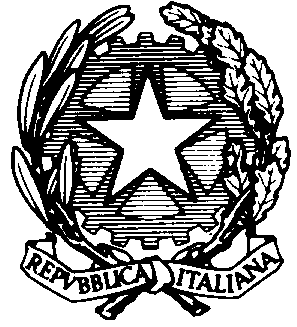 Ministero dell’Istruzione, dell’Università e della RicercaUfficio Scolastico Regionale per il Lazio Istituto Comprensivo di CampagnanoVia Bonaventura Lesen, 2 - 00063 Campagnano di Roma (RM)AMBITO 12 – COD.  RMIC86600ETEL. 069041122  - FAX 069042909AREA POTENZIAMENTOPTOF□  RECUPERO ABILITA’ DI BASE□ COMPETENZE LINGUISTICHE, LOGICHE, COMUNICATIVE□ COMPETENZE LINGUISTICHE, LOGICHE, COMUNICATIVE□ COMPETENZE COGNITIVE E ATTITUDINALI DI CITTADINANZA ATTIVA E DEMOCRATICA □ COMPETENZE COGNITIVE E ATTITUDINALI DI CITTADINANZA ATTIVA E DEMOCRATICA AREA POTENZIAMENTOPTOF□  COMPETENZE COGNITIVE E ATTITUDINALI IN AMBITO ARTISTICO E MUSICALE□ COMPETENZE COGNITIVE E ATTITUDINALI IN AMBITO MOTORIO E SPORTIVO□ AGGIORNAMENTO PROFESSIONALE DEL PERSONALE SCOLASTICO□ AGGIORNAMENTO PROFESSIONALE DEL PERSONALE SCOLASTICO□ ARRICCHIMENTO CULTURALE ED ESIGENZE DELLA COMUNITA’ SCOLASTICATipologia del progetto (finanziamento)□  F.I.S□  F.I.S□ contributo delle famiglie□ altri finanziamenti istituzionali□ altri finanziamenti istituzionali□ senza oneri aggiuntiviDestinatari(alunni)□INFANZIA                    □ PRIMARIA                □ SECONDARIA□INFANZIA                    □ PRIMARIA                □ SECONDARIA□INFANZIA                    □ PRIMARIA                □ SECONDARIA□INFANZIA                    □ PRIMARIA                □ SECONDARIA□INFANZIA                    □ PRIMARIA                □ SECONDARIA□INFANZIA                    □ PRIMARIA                □ SECONDARIADestinatari(adulti)□GENITORI                    □ DOCENTI                  □ personale ATA□GENITORI                    □ DOCENTI                  □ personale ATA□GENITORI                    □ DOCENTI                  □ personale ATA□GENITORI                    □ DOCENTI                  □ personale ATA□GENITORI                    □ DOCENTI                  □ personale ATA□GENITORI                    □ DOCENTI                  □ personale ATAOrario degli alunni coinvoltiOrario degli alunni coinvolti□ CURRICOLARE□ CURRICOLARE□ CURRICOLARE□ EXTRACURRICOLARE□ EXTRACURRICOLAREClassi coinvolte nell’attività progettualeClasse enumero alunnicurricolare extracurricolare Classi coinvolte nell’attività progettuale□□Classi coinvolte nell’attività progettuale□□Classi coinvolte nell’attività progettuale□□Classi coinvolte nell’attività progettuale□□Classi coinvolte nell’attività progettuale□□Docente responsabile del progettoDOCENTI COINVOLTI (nominativi)Disciplina prevalente per l’attuazione del progettoAmbito disciplinare prevalente per l’attuazione del progettoBisogni rilevati (in termini di filo rosso “in viaggio”, inclusività degli alunni BES, successo formativo, competenze per la vita, orientamento, continuità, rapporti con il territorio)Finalità educative e didatticheCollaborazione di esperti esterni (profili di competenza, esperienze, modalità di intervento nel progetto)Personale ATA coinvoltoObiettivi con riferimento al PTOF ed alla programmazione interdisciplinare e multidisciplinare di classe (in termini di atteggiamenti e comportamenti da acquisire, conoscenze, competenze):Metodologie didatticheTecnologie digitaliVerifiche e  valutazioniRisultati attesi (in termini di successo formativo, lotta alla dispersione scolastica, orientamento, potenziamento dell’offerta formativa e culturale)Documentazione prodottaSpazi scolastici da utilizzareUscite didattiche e/o viaggi di istruzione collegate al progettoFasi□ PRIMO QUADR.□ SECONDO QUADR.Tempi(ore proposteper singolo docente)……………. Ore frontali………………. Ore non frontaliTotale ore richieste per i docenti coinvolti……………. Ore frontali………………. Ore non frontaliTempi (ore proposte per esperto esterno)……………. Docenti coinvoltiN° ore frontaliN° ore non frontali------Personale ATAN° ore€/ora--Esperto esternoN. ore€/ora€/alunno--MODELLO B- PROPOSTA DI ACQUISIZIONE DI BENI DUREVOLI e MATERIALI DI CONSUMOMODELLO B- PROPOSTA DI ACQUISIZIONE DI BENI DUREVOLI e MATERIALI DI CONSUMOMODELLO B- PROPOSTA DI ACQUISIZIONE DI BENI DUREVOLI e MATERIALI DI CONSUMOMODELLO B- PROPOSTA DI ACQUISIZIONE DI BENI DUREVOLI e MATERIALI DI CONSUMOMODELLO B- PROPOSTA DI ACQUISIZIONE DI BENI DUREVOLI e MATERIALI DI CONSUMOMODELLO B- PROPOSTA DI ACQUISIZIONE DI BENI DUREVOLI e MATERIALI DI CONSUMOMODELLO B- PROPOSTA DI ACQUISIZIONE DI BENI DUREVOLI e MATERIALI DI CONSUMOMODELLO B- PROPOSTA DI ACQUISIZIONE DI BENI DUREVOLI e MATERIALI DI CONSUMOMODELLO B- PROPOSTA DI ACQUISIZIONE DI BENI DUREVOLI e MATERIALI DI CONSUMOMODELLO B- PROPOSTA DI ACQUISIZIONE DI BENI DUREVOLI e MATERIALI DI CONSUMOMODELLO B- PROPOSTA DI ACQUISIZIONE DI BENI DUREVOLI e MATERIALI DI CONSUMOMODELLO B- PROPOSTA DI ACQUISIZIONE DI BENI DUREVOLI e MATERIALI DI CONSUMOMODELLO B- PROPOSTA DI ACQUISIZIONE DI BENI DUREVOLI e MATERIALI DI CONSUMOMODELLO B- PROPOSTA DI ACQUISIZIONE DI BENI DUREVOLI e MATERIALI DI CONSUMOMODELLO B- PROPOSTA DI ACQUISIZIONE DI BENI DUREVOLI e MATERIALI DI CONSUMOMODELLO B- PROPOSTA DI ACQUISIZIONE DI BENI DUREVOLI e MATERIALI DI CONSUMOMODELLO B- PROPOSTA DI ACQUISIZIONE DI BENI DUREVOLI e MATERIALI DI CONSUMOMODELLO B- PROPOSTA DI ACQUISIZIONE DI BENI DUREVOLI e MATERIALI DI CONSUMOTitolo del progettoTitolo del progettoTitolo del progettoTitolo del progettoResponsabile del progetto: Responsabile del progetto: Responsabile del progetto: Responsabile del progetto: Responsabile del progetto: Responsabile del progetto: Responsabile del progetto: Responsabile del progetto: Responsabile del progetto: Laboratorio/aula/locale:Laboratorio/aula/locale:Laboratorio/aula/locale:Laboratorio/aula/locale:Laboratorio/aula/locale:Laboratorio/aula/locale:Laboratorio/aula/locale:Laboratorio/aula/locale:Laboratorio/aula/locale:UrgenzaUrgenza  alta  media  media  bassasi richiede: si richiede: si richiede: n.° Descrizione Beni durevoli e/o Materiali di consumo Descrizione Beni durevoli e/o Materiali di consumo Descrizione Beni durevoli e/o Materiali di consumo Descrizione Beni durevoli e/o Materiali di consumo Descrizione Beni durevoli e/o Materiali di consumo Descrizione Beni durevoli e/o Materiali di consumo Q.tàEventuali fornitori proposti